SPOZNAVANJE OKOLJA, 8. TEDENSREDA, 6. 5. 2020UČNA TEMA: MOJE TELODragi učenci in učenke, prejšnjič ste se naučili katere notranje organe imamo v telesu, danes pa boste malce raziskali, kako notranji organi delujejo.Če imate možnost, si najprej oglejte tale videoposnetek o notranjih organih:https://www.youtube.com/watch?v=uOLnsJkVf2AZdaj pa sledi še naslednjim navodilom:Roko položite na prsi, na mesto kjer je srce. Bodite in čisto tiho in poskusite začutiti bitje svojega srca. Kakšno je bitje srca – hitro ali počasno?Sedaj pa naredite deset počepov in znova poskusite začutiti srce. Ali se je bitje spremenilo?Zdaj pa napihneš balon. Če balona nimaš, poskusi na vprašanja odgovoriti glede na svoje izkušnje (verjetno si že kdaj napihoval/-a balon, kajne). Kaj si moral/-a narediti, preden si pihnil/-a zrak v balon? (GLOBOKO VDIHNITI)Kam je šel vdihan zrak? (SKOZI NOS V SAPNIK IN NATO V PLJUČA)Kateri notranji organ si najbolj potreboval/-a za pihanje balona? (PLJUČA)Sedaj odpri delovni zvezek na strani 95. Na svojem telesu pokaži, kje so notranji organi, ki jih bo poimenoval/-a pri prvi nalogi. Če imaš možnost, na spletu razišči, kaj je še v notranjosti našega telesa, da boš lahko rešil/-a še drugo nalogo.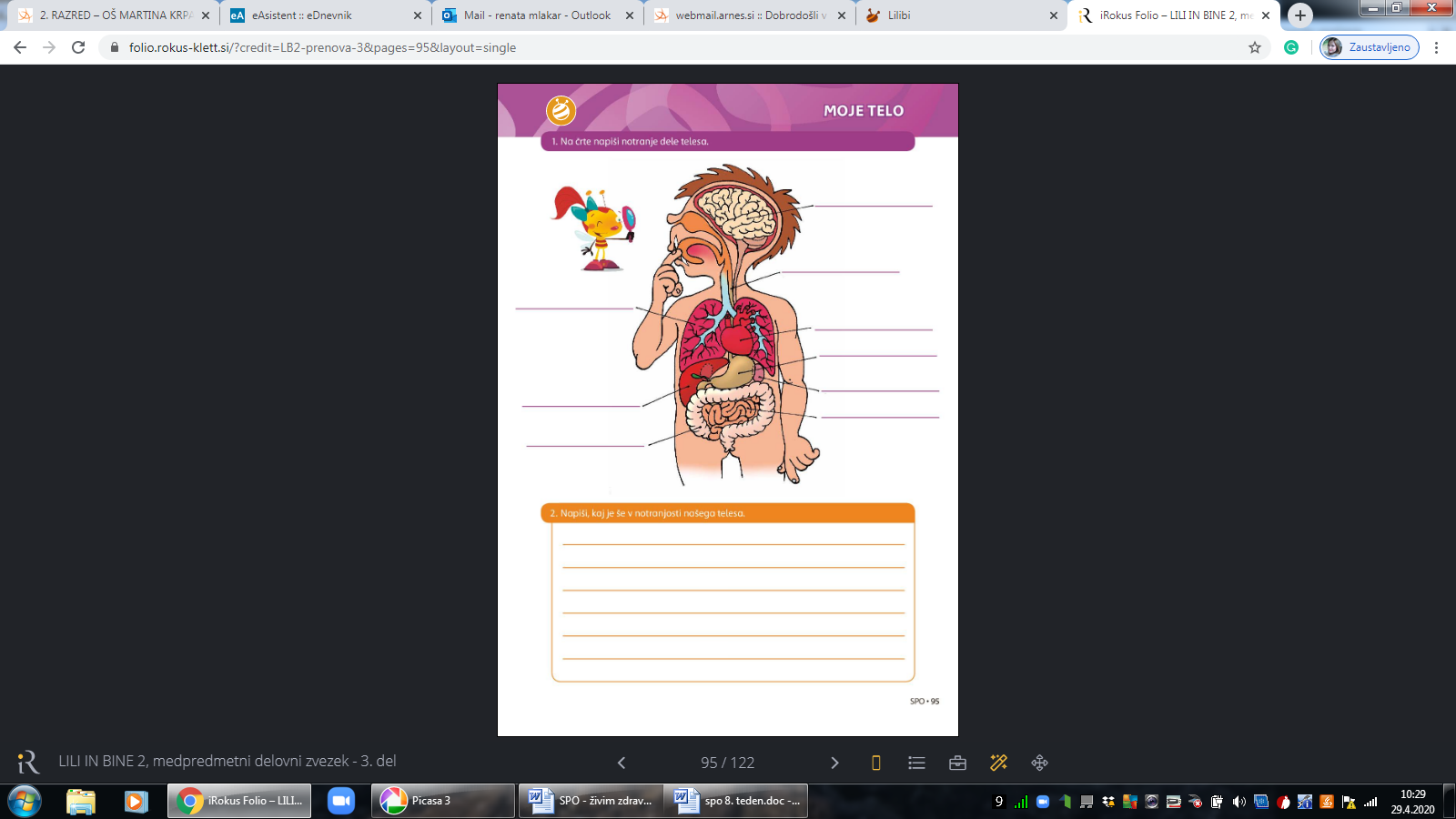 REŠITVE 